Казахская национальная академия искусств им. Т.К. Жургенова 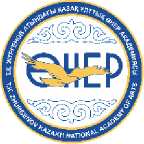                             Факультет «Кино и ТВ»ЗАЯВКА НА УЧАСТИЕВ МОЛОДЕЖНОМ КОНКУРСЕФАКУЛЬТЕТА «КИНО И ТВ»«ТАЛАНТАР ШОҒЫРЫ» «СОЗВЕЗДИЕ ТАЛАНТОВ»ДатаФ.И.О.Заявку отправлять на электронную почту: kino.tv18@mail.ru с прикреплением творческих работ.1ФИО (полностью)2Дата и место рождения3Название учебного заведения, в котором обучается конкурсант (выпускная группа)4Телефон5Е-mail6На какую специализацию планируете поступатьрежиссура игрового кинорежиссура телевидения режиссура анимации аудиопроизводство оператор кино и ТВ(Оставить выбранную специализацию)